МУНИЦИПАЛЬНОЕ 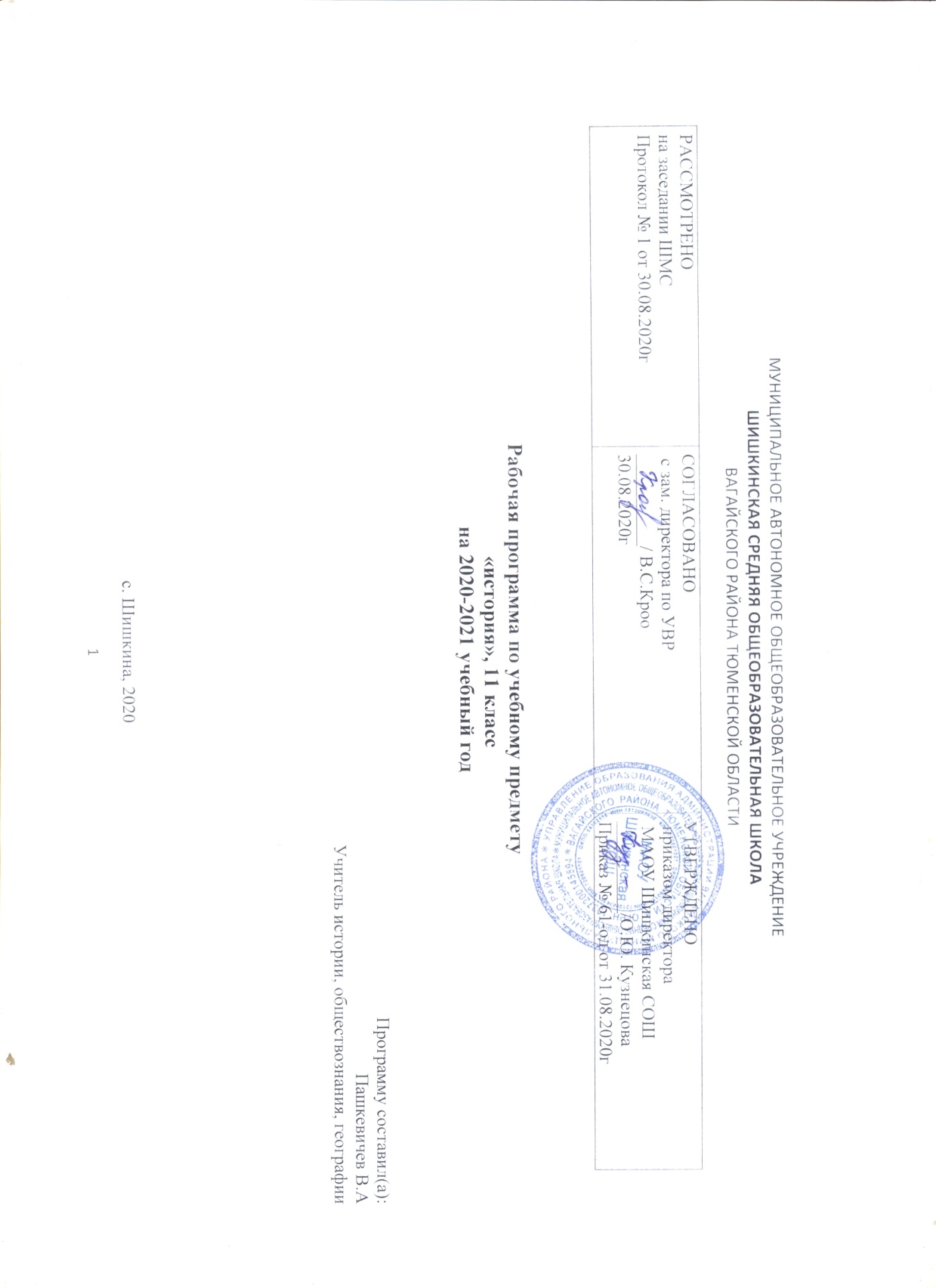 ПОЯСНИТЕЛЬНАЯ ЗАПИСКАРабочая программа по истории для 11 класса составлена на основе: Федерального Закона «Об образовании в Российской Федерации» от 29.12. 2012 № 273-ФЗ (в редакции от 31.07.2020);Примерной программы основного общего образования по истории с учетом авторских программ по истории для 11 класса под редакцией Л. Н. Алексашкина (Москва, «Просвещение», 2013 г.) на основе федерального государственного образовательного стандарта;Приказ Минпросвещения России от 28.12.2018 №345"О федеральном перечне учебников, рекомендуемых к использованию при реализации имеющих государственную аккредитацию образовательных программ начального общего, основного общего, среднего общего образования" (в ред. от 22.11.2019);Письма Министерства образования и науки РФ от 28 октября 2015 г. № 08-1786 “О рабочих программах учебных предметов”;Учебного плана МАОУ Шишкинской СОШ.ПЛАНИРУЕМЫЕ РЕЗУЛЬТАТЫ ОСВОЕНИЯ УЧЕБНОГО ПРЕДМЕТАЛичностные результаты:• складывание российской идентичности, способности к осознанию российской идентичности в поликультурном социуме, чувства причастности к историко-культурной общности российского народа и судьбе России, патриотизма, готовности к служению Отечеству, его защите;• формирование уважения к своему народу, чувства ответственности перед Родиной, гордости за свой край, свою Родину, прошлое и настоящее многонационального народа России, уважения к государственным символам (герб, флаг, гимн);Метапредметные результаты изучения истории предполагают формирование следующих умений:• самостоятельно определять цели, ставить и формулировать собственные задачи в образовательной деятельности и жизненных ситуациях;• оценивать ресурсы, в том числе время и другие нематериальные ресурсы, необходимые для достижения поставленной ранее цели;• сопоставлять имеющиеся возможности и необходимые для достижения цели ресурсы;• организовывать эффективный поиск ресурсов, необходимых для достижения поставленной цели;• определять несколько путей достижения поставленной цели;• критически оценивать и интерпретировать информацию с разных позиций;• распознавать и фиксировать противоречия в информационных источниках;• осуществлять развёрнутый информационный поиск и ставить на его основе новые (учебные и познавательные) задачи;• искать и находить обобщённые способы решения задач;• приводить критические аргументы как в отношении собственного суждения, так и в отношении действий и суждений другого;• анализировать и преобразовывать проблемно-противоречивые ситуации;• развёрнуто, логично и точно излагать свою точку зрения с использованием адекватных (устных и письменных) языковых средств;Предметные результаты изучения истории:знать/понимать:основные факты, процессы и явления, характеризующие целостность и системность отечественной и всемирной истории;периодизацию всемирной и отечественной истории;современные версии и трактовки важнейших проблем отечественной и всемирной истории;историческую обусловленность современных общественных процессов;особенности исторического пути России, ее роль в мировом сообществе;уметь:проводить поиск исторической информации в источниках разного типа;критически анализировать источник исторической информации (характеризовать авторство источника, время, обстоятельства и цели его создания);анализировать историческую информацию, представленную в разных знаковых системах (текст, карта, таблица, схема);различать в исторической информации факты и мнения, исторические описания и исторические объяснения;устанавливать причинно-следственные связи между явлениями, пространственные и временные рамки изучаемых исторических процессов и явлений;участвовать в дискуссиях по историческим проблемам, формулировать собственную позицию по обсуждаемым вопросам, используя для аргументации исторические сведения;представлять результаты изучения исторического материала в формах конспекта, реферата, рецензии;использовать приобретенные знания и умения в практической деятельности и повседневной жизни для:определения собственной позиции по отношению к явлениям современной жизни, исходя из их исторической обусловленности;использования навыков исторического анализа при критическом восприятии получаемой извне социальной информации;соотнесения своих действий и поступков окружающих с исторически возникшими формами социального поведения;осознания себя как представителя исторически сложившегося гражданского, этнокультурного, конфессионального сообщества, гражданина России.Содержание РАБОЧЕЙ ПРОГРАММЫ ПО ИСТОРИИРаздел I. Индустриальная модернизация традиционного общества (1900-1914) (14 ч.)Введение в историю XX в. Новейшая эпоха. проблемы периодизации новейшей истории. Россия в XX в.Мир в начале XX в. Государства и народы на карте мира. Научно-технический прогресс. Индустриализация. Империи и империализм. Проблемы модернизации. Страны Европы и США в 1900-1914 гг. Достижения и проблемы индустриального развития. Люди в движении. Социальные движения. Консерваторы, либералы, радикалы в начале XX в. Национальные вопросы.Экономическая модернизация в России: успехи и противоречия. Противоречия российской индустриализации. Особенности развития сельского хозяйства. Ограничения свободной купли-продажи земли. Влияние российского законодательства на развитие предпринимательской деятельности. Город и деревня России в процессе модернизации. Особенности российской социальной модернизации. Особенности менталитета русского крестьянства и российской буржуазии. Причины слабости буржуазного менталитета в российском обществе. Влияние грамотности и урбанизации на социальную модернизацию. Окрестьянивание города. «Размывание» дворянства.Право и традиции в российской политической системе начала XX в. Этапы формирования правового государства. «Правовое самодержавие». Ограниченность гражданских прав населения. Патернализм. Проблемы формирования гражданского общества в России. Гражданское общество и российская политическая традиция. Деятельность общественных организаций. Женское движение. Организации промышленников. Развитие периодической печати.Панорама российского оппозиционного движения начала XX в. Причины роста оппозиционных настроений. Социал-демократы. Социалисты-революционеры. Анархисты. Изменения в либеральном движении. Национальный фактор модернизации России. Новые тенденции в национальной политике. Антисемитизм. Классификация национальных движений и ее особенности в Российской империи. Польское национальное движение. Национальные движения финнов, эстонцев и латышей. Национальные движения литовцев, белорусов, украинцев. Национальные движения грузин и армян. Национальное движение исламских народов. Еврейское национальное движение. Первая российская революция и её влияние на процессы модернизации. Первая российская революция как порождение модернизационных противоречий. Кровавое воскресенье: удар по патернализму. Становление конституционной монархии в России. Особенности российской многопартийности. Советы рабочих депутатов. Политическая активность крестьян. Крестьянский союз Крестьяне и Дума. Армия в революции. Социальные итоги революции. Национальные движения и национальная политика правительства в годы революции 1905-1907 гг. в России. Революция 1905 г. на национальных окраинах России. Изменения в национальной политике. Еврейский вопрос. Национальное пробуждение малых этносов.Столыпинская программа модернизации России. Аграрная реформа. Административная реформа. Школьная реформа. Ужесточение национальной политики. Освободительное движение в странах Азии и Латинской Америки на пороге новейшей истории. Подъем освободительных движений. Альтернативы трансформации. Персия и Османская империя. Революция 1911-1913 гг. в Китае. Проблемы трансформации в Индии. Мексиканская революция (1910-1917).Раздел II. Первая мировая война и ее последствия. Общенациональный кризис в России (1914 – начало 1920-х гг.) (9 ч.)На фронтах Первой мировой войны. Путь к войне. Начало Первой мировой войны. Западный и Восточный фронты. На завершающем этапе войны (1917-1918). Война и общество. «Гражданский мир». Государственное регулирование. Жизнь в тылу. Кризис назрел. Национальные проблемы в России. Февральская революция 1917 г. и возможные альтернативы развития России. Причины революции и ее особенности. Своеобразие политической ситуации. Либеральная альтернатива. Леворадикальная альтернатива. Организация правых сил. Национальные проблемы.Октябрьская революция в России. Причины победы большевиков. Дискуссия о характере октябрьских событий. Первые декреты большевиков. Учредительное собрание. Российское общество между красными и белыми. Социальный состав и политическая ориентация противоборствующих сил. Создание Красной армии. Рабочие и крестьянство в Гражданской войне. Политические и социально-экономические итоги Гражданской войны в России. «Диктатура партии». Конституция 1918 г. «Военный коммунизм». Социальные последствия «военного коммунизма». К новому миру. Образование новых государств. Революционные события 1918 г. – начала 1920-х гг. Советская Россия в международных отношениях начала 20-х гг.Раздел III. Борьба демократических и тоталитарных тенденций в 20-30-е гг. XX в. (8 ч.)Между демократией и тоталитаризмом. Периоды межвоенной истории. Фашизм и нацизм. Начало. Приход фашистов к власти. Тоталитарные режимы. Западный демократизм. Между демократией и авторитаризмом. Россия нэповская: поиск оптимальной модели строительства социализма. Переход к нэпу. Концепция нэпа. Экономические результаты нэпа. Политический режим. Причины победы И.В. Сталина в борьбе за власть. СССР на путях форсированной модернизации. Необходимость индустриальной модернизации. Технология сталинской модернизации. Результаты форсированной модернизации.Национальная политика СССР в 20-30-е гг. XX в. Политика «коренизации». Развитие национальных языков и культуры. Наступление на ислам. Выравнивание экономического уровня национальных окраин. Уничтожение национальных кадров. Страны Азии: борьба продолжается. Модернизация в Турции. Революция в Монголии. Китай: от революции к освободительной войне. Освободительное движение в Индии.Культура в меняющемся мире. В начале эпохи. Новые времена. Культура в массовом обществе. Тоталитаризм и культура. От Версаля до Мюнхена: Международные отношения в 20 – 30-е гг. XX в. «Эра пацифизма». Начало агрессии. 1939 год. Раздел IV. Вторая мировая война (1939-1945). Великая Отечественная война народов СССР (1941-1945). (10 ч.)Истоки мирового кризиса. Кризис Версальской системы. Идеологическая подготовка к войне. Военно-политические планы агрессоров. Крупнейшие военные операции Второй мировой войны. «Европейский» фронт в 1939-1941 гг. Советский фронт в войне. Азиатско-Тихоокеанский регион в войне. Африканский фронт войны.Экономические системы в годы войны. Германская экономическая модель в годы войны. Эволюция английской экономики. Американская экономика в 1939 – 1945 гг. Перестройка советской экономики на военный лад. Ленд-лиз. Людские и материальные потери в войне.Власть и общество в годы войны. Немецкий оккупационный режим. Германский «фронт на родине». Власть и общество в СССР в годы войны. Западные демократии в годы войны. Человек на войне. Герои фронта. Герои тыла. Участники Сопротивления. Партизанское движение в СССР. Военнопленные. Коллаборационисты. Массовый героизм. Особенности развития науки и культуры в годы Второй мировой войны. Наука. Образование. Художественная культура. Мастера культуры – фронту. Раздел V. Мир во второй половине XX – начале XXI в. От индустриального общества к информационному. (27ч.).Послевоенный мир: Запад и Восток, Север и Юг. Большие перемены. Начало «холодной войны». Двухполюсный мир. Крушение колониальной системы. Общество в движении. Экономическое развитие. Новые рубежи научно-технического прогресса. Изменения в обществе. Социальные движения. США во второй половине XX – начале XXI в.: становление сверхдержавы. Борьба за лидерство. Изменения политического курса. Общественные движения. Страны Западной Европы во второй половине XX – начале XXI в. Расстановка ведущих политических сил. От восстановления к стабильности (1945 – 1950-е гг.). Перемены 60-х гг. Падение авторитарных режимов в Португалии, Греции, Испании. Неоконсерваторы и либералы в последние десятилетия XX – начале XXI в. Послевоенный СССР. Экономика. Ситуация в высших эшелонах власти. Идеология. Демографические и социальные процессы. Национальные процессы.Советская экономика в 1953-1991 гг. Промышленность. Сельское хозяйство. Теневая экономика. Наука и техника. Социальная сфера.Советская политическая система в 1953-1991 гг. КПСС в политической системе. Конституционные реформы. Советская власть Номенклатура. Советская федерация в 1953-1991 гг. Выравнивание экономического уровня. Изменение социальной структуры. Формирование национальных элит. Истоки кризиса и распада СССР. Духовный мир и повседневный быт советского человека. Эволюция представлений о смысле жизни. Атеизм и религиозность. Изменение общекультурного и образовательного уровня. Семья. Перемены в повседневном быте.Страны Восточной Европы в 1945г. – начале XXI в.: в поисках своего пути. Альтернативы 40-х гг. «Социалистический выбор». Противоречия и кризисы 50-х гг. За «социализм с человеческим лицом». Перемены 1989-1990-х гг.Страны Азии и Африки: освобождение и пути модернизации. Выбор ориентации и моделей развития. Восточная, Юго-Восточная и Южная Азия: достижения и проблемы модернизации. Афганский эксперимент. Страны арабского мира. Ближневосточный конфликт. Страны Тропической и Южной Африки. Страны Латинской Америки: реформы и революции. Проблемы модернизации: общее и особенное. Революция 1944 – 1954 гг. в Гватемале. Национал-реформизм. Кубинская революция. Чили в 70-90-е гг. Страны Латинской Америки в конце XX – начале XXI в.Международные отношения во второй половине XX – начале XXI в. Эпоха «холодной войны». За мир и безопасность. Проблемы разоружения. Поворот к разрядке международной напряженности. Перемены 80-90-х гг. Эволюция советской внешней политики в 1953-1991 гг. Концепция мирного сосуществования. Военно-стратегический паритет и начало разрядки. Кризис и окончание разрядки. Новый виток конфронтации. «Новое политическое мышление»: замыслы и результаты. Политические реформы 90-х гг. XX в. в России. Президентская власть. От Советов к парламентаризму. Правительство. Судебная власть. Центр и регионы. Местное самоуправление.Экономика и население России в 90-е гг. XX в. Промышленность и сельское хозяйство. Социальная сфера. Демография. Повседневный быт.Духовная культура в эпоху научно-технического прогресса. После войны. 60-е гг.: новые веяния. Массовая культура. Искусство мыслей и чувств. Диалог культур. Основные тенденции развития культуры России в 90-е гг. XX в. В поисках новых духовных и нравственных идеалов. Влияние религии и церкви на общественное сознание. Литература и искусство. Россия в начале XXI в. Власть и гражданское общество. Экономика и социальная сфера. Динамика культурной жизни. Россия в меняющемся мире. Россия и глобальные проблемы современного мира. Кризис мировой цивилизаций? Международный терроризм. Военная угроза. Демографические и этнонациональные проблемы. Экологические проблемы. Становление ноосферы. Календарно-тематическое планирование по учебному предмету№ урокаНаименование разделовТема урокаКол-во часов1Раздел I. Индустриальная модернизация традиционного общества (1900-1914) (14 ч.)Введение в историю ХХ века.12Раздел I. Индустриальная модернизация традиционного общества (1900-1914) (14 ч.)Мир в начале ХХ века.13Раздел I. Индустриальная модернизация традиционного общества (1900-1914) (14 ч.)Страны Европы и США в 1900-1914 гг.14Раздел I. Индустриальная модернизация традиционного общества (1900-1914) (14 ч.)Экономическая модернизация в России: успехи и противоречия.15Раздел I. Индустриальная модернизация традиционного общества (1900-1914) (14 ч.)Город и деревня России в процессе модернизации.16Раздел I. Индустриальная модернизация традиционного общества (1900-1914) (14 ч.)Право и традиции в российской политической системе начала ХХ в..17Раздел I. Индустриальная модернизация традиционного общества (1900-1914) (14 ч.)Проблемы формирования гражданского общества в России.18Раздел I. Индустриальная модернизация традиционного общества (1900-1914) (14 ч.)Панорама российского оппозиционного движения начала ХХ века.19Раздел I. Индустриальная модернизация традиционного общества (1900-1914) (14 ч.)Национальный фактор модернизации России.110Раздел I. Индустриальная модернизация традиционного общества (1900-1914) (14 ч.)Первая российская революция и ее влияние на процессы модернизации.111Раздел I. Индустриальная модернизация традиционного общества (1900-1914) (14 ч.)Национальные движения и национальная политика правительства в годы революции 1905-1907 гг. в России.112Раздел I. Индустриальная модернизация традиционного общества (1900-1914) (14 ч.)Столыпинская программа модернизации России.113Раздел I. Индустриальная модернизация традиционного общества (1900-1914) (14 ч.)Освободительное движение в странах Азии и Латинской Америки на пороге новейшей истории114Раздел I. Индустриальная модернизация традиционного общества (1900-1914) (14 ч.)Обобщающий урок по теме раздела: Индустриальная модернизация традиционного общества (1900-1914)115-16Раздел 2. Первая мировая война и ее последствия.  Общенациональный кризис в России (1914 – начало 1920-х гг.) (9 ч.)На фронтах Первой мировой войны.217-18Раздел 2. Первая мировая война и ее последствия.  Общенациональный кризис в России (1914 – начало 1920-х гг.) (9 ч.)Война и общество.219Раздел 2. Первая мировая война и ее последствия.  Общенациональный кризис в России (1914 – начало 1920-х гг.) (9 ч.)Февральская революция 1917 г. и возможные альтернативы развития России.120Раздел 2. Первая мировая война и ее последствия.  Общенациональный кризис в России (1914 – начало 1920-х гг.) (9 ч.)Октябрьская революция в России.121Раздел 2. Первая мировая война и ее последствия.  Общенациональный кризис в России (1914 – начало 1920-х гг.) (9 ч.)Российское общество между красными и белыми.122Раздел 2. Первая мировая война и ее последствия.  Общенациональный кризис в России (1914 – начало 1920-х гг.) (9 ч.)Политические и социально-экономические итоги Гражданской войны в России.123Раздел 2. Первая мировая война и ее последствия.  Общенациональный кризис в России (1914 – начало 1920-х гг.) (9 ч.)К новому миру124Раздел 3. Борьба демократических и тоталитарных тенденций в 20 – 30-е гг. ХХ. (8 ч.)Между демократией и тоталитаризмов125Россия нэповская: поиск оптимальной модели строительства социализма126СССР на путях форсированной модернизации.127Национальная политика СССР в 20-30-е гг. ХХ в.128Страны Азии: борьба продолжается.129Культура в меняющемся мире.130От Версаля до Мюнхена: международные отношения в 20-30-е гг. XX в.131Обобщающий урок по теме раздела: Борьба демократических и тоталитарных тенденций в 20 – 30-е гг. ХХ.132Раздел 4. Вторая мировая война 1939-1945. Великая Отечественная война народов СССР 1941-1945 гг. (10 ч.)Истоки мирового кризиса133-35Раздел 4. Вторая мировая война 1939-1945. Великая Отечественная война народов СССР 1941-1945 гг. (10 ч.)Крупнейшие военные операции Второй мировой войны.336Раздел 4. Вторая мировая война 1939-1945. Великая Отечественная война народов СССР 1941-1945 гг. (10 ч.)Экономические системы в годы войны.137Раздел 4. Вторая мировая война 1939-1945. Великая Отечественная война народов СССР 1941-1945 гг. (10 ч.)Власть и общество в годы войны.138-39Раздел 4. Вторая мировая война 1939-1945. Великая Отечественная война народов СССР 1941-1945 гг. (10 ч.)Человек на войне.240Раздел 4. Вторая мировая война 1939-1945. Великая Отечественная война народов СССР 1941-1945 гг. (10 ч.)Особенности развития науки и культуры в годы Второй мировой войны.141Раздел 4. Вторая мировая война 1939-1945. Великая Отечественная война народов СССР 1941-1945 гг. (10 ч.)Обобщающий урок по теме раздела: Вторая мировая война 1939-1945. Великая Отечественная война народов СССР 1941-1945 гг.142Раздел 5. Мир во второй половине ХХ – начале ХХI. От индустриального общества к информационному (27ч.).Послевоенный мир: Запад и Восток, Север и Юг.143Раздел 5. Мир во второй половине ХХ – начале ХХI. От индустриального общества к информационному (27ч.).Общество в движении.144-45Раздел 5. Мир во второй половине ХХ – начале ХХI. От индустриального общества к информационному (27ч.).США во второй половине ХХ – начале ХХI вв.: становление сверхдержавы.246-47Раздел 5. Мир во второй половине ХХ – начале ХХI. От индустриального общества к информационному (27ч.).Страны Западной Европы во второй половине ХХ – начале ХХI вв.  248Раздел 5. Мир во второй половине ХХ – начале ХХI. От индустриального общества к информационному (27ч.).Послевоенный СССР149Раздел 5. Мир во второй половине ХХ – начале ХХI. От индустриального общества к информационному (27ч.).Советская экономика в 1953-1991 гг.150Раздел 5. Мир во второй половине ХХ – начале ХХI. От индустриального общества к информационному (27ч.).Советская политическая система в 1953-1991гг.151Раздел 5. Мир во второй половине ХХ – начале ХХI. От индустриального общества к информационному (27ч.).Советская федерация в 1953-1991 гг.152Раздел 5. Мир во второй половине ХХ – начале ХХI. От индустриального общества к информационному (27ч.).Духовный мир и повседневный быт советского человека.153-54Раздел 5. Мир во второй половине ХХ – начале ХХI. От индустриального общества к информационному (27ч.).Страны Восточной Европы в 1945 - начале ХХI в.: в поисках своего пути.255-56Раздел 5. Мир во второй половине ХХ – начале ХХI. От индустриального общества к информационному (27ч.).Страны Азии и Африки: освобождение и пути модернизации.257-58Раздел 5. Мир во второй половине ХХ – начале ХХI. От индустриального общества к информационному (27ч.).Страны Латинской Америки: реформы и революции.259Раздел 5. Мир во второй половине ХХ – начале ХХI. От индустриального общества к информационному (27ч.).Международные отношения во второй половине ХХ - начале ХХI вв.  160Раздел 5. Мир во второй половине ХХ – начале ХХI. От индустриального общества к информационному (27ч.).Эволюция советской внешней политики в 1953-1991 гг.161Раздел 5. Мир во второй половине ХХ – начале ХХI. От индустриального общества к информационному (27ч.).Политические реформы 90-х гг. ХХ в.  в России.162Раздел 5. Мир во второй половине ХХ – начале ХХI. От индустриального общества к информационному (27ч.).Экономика и население России в 90-е гг. ХХ в.163Раздел 5. Мир во второй половине ХХ – начале ХХI. От индустриального общества к информационному (27ч.).Духовная культура в эпоху научно-технического прогресса.164Раздел 5. Мир во второй половине ХХ – начале ХХI. От индустриального общества к информационному (27ч.).Основные тенденции развития культуры России в 90-е гг. ХХ в.165Раздел 5. Мир во второй половине ХХ – начале ХХI. От индустриального общества к информационному (27ч.).Россия в начале ХХI в.  166Раздел 5. Мир во второй половине ХХ – начале ХХI. От индустриального общества к информационному (27ч.).Россия и глобальные проблемы современного мира.167Раздел 5. Мир во второй половине ХХ – начале ХХI. От индустриального общества к информационному (27ч.).Обобщающий урок по теме раздела: Мир во второй половине ХХ – начале ХХI. От индустриального общества к информационному.168Раздел 5. Мир во второй половине ХХ – начале ХХI. От индустриального общества к информационному (27ч.).Итоговое повторение по курсу Россия и мир в XX – начале XXI века1